Publicado en  el 20/02/2014 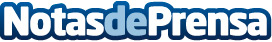 SGAE incrementa un 7,5% la recaudación internacional de sus autoresLa difusión internacional del repertorio de los creadores miembros de la Sociedad General de Autores Editores (SGAE) ha generado, con respecto al año anterior, un aumento de sus ingresos por gestión de derechos de autor de un 7,55 por ciento, según el balance provisional del ejercicio 2013. De acuerdo a estos datos, SGAE obtiene ingresos internacionales directos para sus asociados en 80 países diferentes y ha alcanzado la cifra récord de recaudación internacional de los últimos 10 años. Datos de contacto:SGAENota de prensa publicada en: https://www.notasdeprensa.es/sgae-incrementa-un-75-la-recaudacion_1 Categorias: Música http://www.notasdeprensa.es